07-370 Ш-585, он же М-585 шлаковоз для погрузки и вывоза коммунальных золошлаковых отходов с гидрокраном ЛЗАП-4030 грузоподъемностью 500 кг и грейферным ковшом на базе самосвала ЗиС-ММЗ-585И/Л 4х2, грузоподъемность 3 т, ёмкость кузова 2.4 м3, выгрузка задняя, мест 3, снаряжённый вес 4.4 т, ЗиС-120 90 лс, 65 км/час, ЭМЗ Мосгорисполкома г. Москва, 1957-65 г.  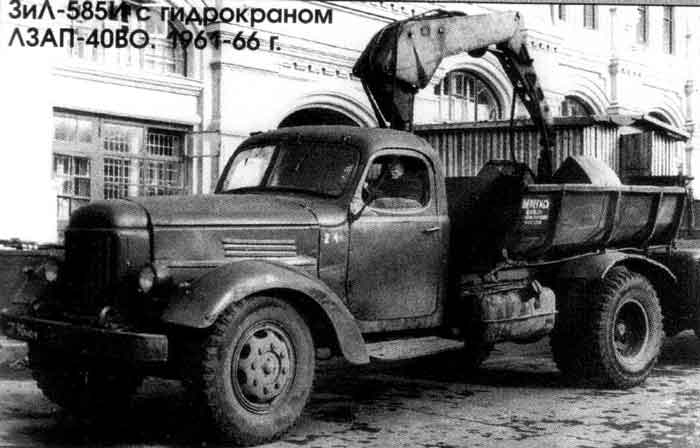  Вплоть до середины 1960-х годов основным источником тепла для хозяйственных и бытовых нужд даже в крупных городах оставался каменный уголь. Сбор и вывоз золошлаковых отходов, образующихся при сгорании угля в достаточно больших количествах, представлял для городских служб не малую проблему. Для её решения КБ Управления благоустройства Мосгорисполкома в середине 1950-х годов разработал специализированный шлаковоз модели Ш-585 )М-585) на шасси промышленных самосвалов ЗиС-ММЗ-585В Мытищинского машиностроительного завода. Выпуск этих машин был организован в 1956 г. на Экспериментально-механическом заводе этого же Управления. На самосвал монтировали гидрокран модели 4030 грузоподъемностью 500 кг с максимальным вылетом стрелы 3,6 м, который изготавливался на Львовском заводе автопогрузчиков (ЛЗА). Привод гидрокрана осуществлялся от насоса опрокидывающего устройства самосвала. Гидрокран дооснащали грейферным захватом. С 1957 г. эти шлаковозы делали на базе самосвалов ЗиЛ-ММЗ-585И, а с 1961 г. -  ЗиЛ-ММЗ-585Л.Из статьи «Советские грузовики с манипуляторами» на канале «Машина», dzen.ru. Отсчет истории советских КМУ можно вести с 1955 года, когда на Львовском заводе автопогрузчиков (ЛЗА) выпустили первую партию из 30 грузовиков ГАЗ-51 с гидрокранами модели 4010. Все они отправились трудиться на благо сельского хозяйства и использовались на погрузке и разгрузке свеклы. Гидрокран этот имел грузоподъемность до 500 кг и монтировался на раме между кабиной и сдвинутой назад грузовой платформой. Уже на следующий год львовяне разработали новые модели гидрокранов. Грузовикам ЗиС-150 была адресована модель 4030 грузоподъемностью 500 кг с максимальным вылетом стрелы 3,6 м. А для грузовиков ГАЗ-51 сделали аналогичный гидрокран модели 4031, только облегченный, со стрелой с уменьшенным до 3 м вылетом и сниженной до 250 кг грузоподъемностью. В 1960-е на ЛЗА делали уже по 2,5–3 тысячи гидрокранов моделей 4030 и 4031 в год. Часть из них львовяне монтировали на автомобили самостоятельно, другую часть отправляли по кооперации на другие заводы-изготовители спецтехники. Например, Экспериментально-механический завод Управления благоустройства Мосгорисполкома дооснащал гидрокран 4030 грейферным захватом и затем монтировал на шасси строительных самосвалов ЗиЛ-ММЗ-585И/585Л: получался специализированный шлаковоз модели Ш-585. Широкое распространение гидрокраны типа 4030П обрели в составе контейнерных мусоровозов модели М-30, которые выпускались на шасси ГАЗ-53А сразу несколькими предприятиями – в частности, Орловским завод погрузчиков, Мценским заводом коммунального машиностроения, опытно-экспериментальным заводом «Белспецкоммунмаш» в Минске, Кирсановским мехзаводом в Тамбовской области. Упомянутый минский ОЭЗ «Белспецкоммунмаш» использовал краны типа 4030П для монтажа на шасси ЗиЛ-157К и ЗиЛ-131, подлежащих переоборудованию в тягачи для перевозки леса и стройматериалов. А Барабинский союзный завод «Промсвязь» из Новосибирской области и Навлинский авторемонтный завод «Промсвязь» из Брянской области использовали львовские гидрокраны для монтажа на шасси бортовых грузовиков ГАЗ-52-04 и ГАЗ-53А, которые затем поступали в распоряжение ремонтных бригад Минсвязи. Готовый «газик» с манипулятором получал обозначение УПТР-500 («устройство погрузки, транспортировки и разгрузки», 500 – грузоподъемность крана в кг). С 1963 года выпуск автомобилей ЗиЛ с гидрокранами львовской конструкции развернул Московский завод погрузочных машин (он же с 1966-го – Московский завод автомобильных кузовов, с 1981-го – Московский опытно-экспериментальный завод специализированных автомобилей). Объемы производства поначалу колебались от нескольких десятков до пары сотен машин в год, однако уже в 1970-е завод вышел на темпы по 350-500 машин в год. Изготовление автомобилей ЗиЛ с манипуляторами продолжалось там с коротким перерывом на 1978 год более четверти века и завершилось уже после распада СССР. В 1970-е и 1980-е выпуск гидрокранов на ЛЗА продолжался в объемах порядка 2,2–3 тысяч штук в год, и лишь около 10% из них львовяне монтировали самостоятельно на грузовики ЗиЛ-130АН и ЗиЛ-431410. Получившиеся автомобили-самопогрузчики обозначались как модели 4312 и 4312-01 соответственно. Их основным потребителем выступало почтовое ведомство.При помощи М. В. Соколова. Спасибо уважаемому исследователю. В связи с переходом ЗиСа на выпуск автомобилей нового семейства ЗиЛ-164 в 1957 году, ММЗ прекратил выпуск самосвала ЗиС-585В и приступил к выпуску самосвала ЗиЛ-ММЗ-585И, базировавшегося на шасси ЗиЛ-164Г, выпускаемом Московским автомобильным заводом имени И.А. Лихачёва. Самосвальная установка состояла из платформы, надрамника и опрокидывающего устройства, аналогичных ставившимся на предыдущей модели (грузоподъемность платформы 3500 кг; объем 2,4 куб.м). В 1961 году взамен ЗиЛ-ММЗ-585И стал выпускаться самосвал ЗиЛ-ММЗ-585Л, использующий модернизированное шасси ЗиЛ-164АГ. Помимо нововведений в конструкции шасси, эти самосвалы отличались от своих предшественников изменённой коробкой отбора мощности, что было обусловлено применением новой КПП. В связи с переходом к выпуску нового самосвала ЗиЛ-ММЗ-555 в 1964 году, был прекращен и выпуск самосвалов ЗиЛ-ММЗ-585Л. Однако, последние ЗиЛ-ММЗ-585Л, вероятно, были выпущены в 1965 году из переходного задела шасси.Кран 4030  Кран 4030 представляет собой грузоподъемную установку со складывающейся стрелой, установленной на специальной колонне, размещенной на раме автомобиля между кузовом и кабиной. Колонна крана состоит из основания - литого стального фланца с запрессованным в него валом, на котором установлен механизм поворота, представляющий собой гидравлический поршневой цилиндр двойного действия с винтовым штоком. Фланец основания колонны закреплен на специальной платформе, установленной на раме автомобиля. На верхнем фланце цилиндра механизма поворота закреплена колонна с кронштейном для установки стрелы. Колонна одновременно используется в качестве плунжерного цилиндра механизма подъема стрелы. Стрела крана состоит из рамы, хобота и трубы. Рама и хобот соединены шарнирно, а труба помещается в хоботе. Положение трубы фиксируется специальным пальцем. При работе крана с небольшими вылетами стрела может быть вдвинута внутрь хобота. На конце трубы закреплен грузовой крюк. Движение хобота относительно рамы стрелы осуществляется гидравлическим поршневым цилиндром двустороннего действия, который расположен в корпусе рамы стрелы.Стрелу можно сложить и отвести в сторону, за кабину, где она помещается, не выходя за пределы габаритной ширины автомобиля.Гидравлический привод крана 4030 состоит из насоса и гидравлических цилиндров механизма поворота и механизма подъема стрелы, а также механизма подъема хобота, стабилизирующего устройства, гидравлического распределителя и маслобака.ПоказателиМарка (модель) гидравлического кранаМарка (модель) гидравлического кранаМарка (модель) гидравлического кранаМарка (модель) гидравлического кранаПоказатели40304030П40324033Базовый автомобильЗиЛ-164АЗиЛ-130/131КрАЗ-214БЗиЛ-157КГрузоподъемность, кг5005001000550Наибольший вылет стрелы, мм3600360050005000Скорость подъема и опускания груза, м/мин18180,9-515Скорость поворота стрелы с грузом, град/сек10113-1011Угол поворота стрелы, град200200280240Производительность, кг/час1200015000133003600Габаритные размеры, мм:длина7000664092007780ширина2470254027002430высота2400285033503280Привод механизма кранаГидравлическийГидравлическийГидравлическийГидравлическийГидравлический насосЛопастнойНШ-32НШ-32НШ-10Производительность насоса, л/мин38404016Давление, кг/см²75100100100Привод гидравлического насосаОт коробки передач через КОМОт коробки передач через КОМОт коробки передач через КОМОт
раздат.
коробкиПривод гидравлического насосаЗиЛ-585ИЗиЛ-155МАЗ-501От
раздат.
коробкиМеханизм поворотаВинтовая пара с гидравлическим приводом двустороннего действияВинтовая пара с гидравлическим приводом двустороннего действияВинтовая пара с гидравлическим приводом двустороннего действияВинтовая пара с гидравлическим приводом двустороннего действияДиаметр цилиндра, мм170170240200Ход поршня, мм100100150150Гидравлический цилиндр подъема стрелыПлунжерного типаПлунжерного типаПоршневого типаПоршневого типаДиаметр плунжера (поршня), мм123123180145Ход плунжера (поршня), мм633633720560Диаметр штока, мм--6060Гидравлический цилиндр наклона стрелы:Поршневого типаПоршневого типаПоршневого типаПоршневого типаДиаметр цилиндра, мм120120145120Ход поршня, мм527527560630Диаметр штока, мм40406060Гидрораспределитель3-секционный2 шт. золотникового типа
Р75-В3 (спаренные)2 шт. золотникового типа
Р75-В3 (спаренные)2 шт. золотникового типа
Р75-В3 (спаренные)Масляный бакСварной конструкции из листовой сталиСварной конструкции из листовой сталиСварной конструкции из листовой сталиСварной конструкции из листовой сталиЕмкость, л45325055Емкость гидросистемы, л625070100Вес кранового оборудования, кг65082016001100Привод внешних опор-ГидравлическийГидравлическийГидравлическийГидроцилиндры внешних опор:-2 шт. поршневого типа2 шт. поршневого типа2 шт. поршневого типаДиаметр цилиндра, мм-8512085Ход поршня, мм-620600620Диаметр штока, мм-6010060Стабилизаторы рессорС гидроприводом---Гидравлические цилиндры стабилизаторов2 шт. поршн.
типа---Диаметр цилиндра, мм85---Ход поршня, мм125---Диаметр штока, мм40---